AnmeldungAnmeldung ausfüllen und bitte am 28.03.2019 von 8.30- 12.00 Uhrund von 14.00- 18.00 Uhr im Rathaus abgeben. Bitte direkt mit der Anmeldung das Geld mitbringen! Teilnahmekarten werden dann sofort ausgegeben. Hinweis: die Plätze sind begrenzt. Die Vergabe erfolgt der Reihenfolge nach.Ich melde mein Kind für folgende Aktionen an:Teilnehmer / TeilnehmerinName _________________________________________________ Ort/ Straße____________________________________________Geburtsdatum ______________Telefonnummer_________________Erklärung der ErziehungsberechtigtenIch bin damit einverstanden, dass meine Tochter/ mein Sohn bei den oben genannten Veranstaltungen dabei ist. Datum/ Unterschrift eines Erziehungsberechtigten _______________________________________ Vorabinfos für das Sommerferienprogramm:- 03.07. bis 07.07.2019 Kinderbibeltage der ev. Kirchengemeinde- 08.07. bis 12.07.2019 Betreuungswoche, Jugendpflege- unterschiedliche Aktionen an vielen Ferientage- das Programm wird nach den Osterferien verteilt                             ProgrammOsterferien 2019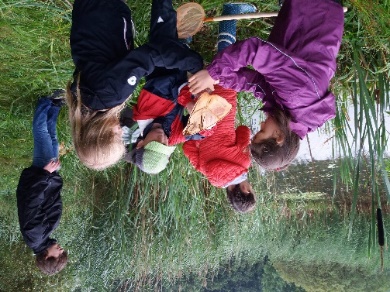 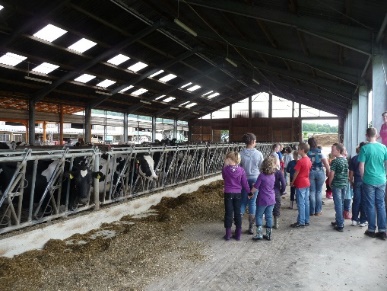                                    Veranstalter:                 Kinder- und Jugendbüro der Gemeinde Dornburg            Margret Schardt          06436/285477, jugendpflege@dornburg.deKein Kind soll zu Hause bleiben, weil die Bezahlung möglicherweise problematisch ist. Sprechen sie mich direkt an. Wir finden sicher einen Weg.Alles rund um FarbenBei diesem Workshop lernst du verschiedene Techniken kennen und welche tollen Bilder mit Farben, ein paar Utensilien und Kreativität entstehen. Du testest verschiedene Farben und Techniken und lässt dich vom Ergebnis überraschen.Deine Kunstwerke kannst du dann als schöne Erinnerung mit nach Hause nehmen.Hinweis: Zieh bitte einen Malkittel, ein altes Hemd deines Vaters oder alte Klamotten an. Essen und Trinken nicht vergessen.Fahrt ins Odysseum nach KölnDas Odysseum ist ein Abenteurmuseum mit verschiedenen Themenwelten. In der Themenwelt „Leben“ zum Beispiel, kannst du zwischen Urwaldbäumen umherstreifen, Hängebrücken erklimmen, eine Ausgrabungsstätte entdecken und einem lebensechten Tyrannosaurus Rex begegnen. Hinweis: Bringt euch in einem Rucksack etwas zu essen und trinken mit. Ein kleines Taschengeld ist auch ok.Ein Tag auf dem PonyhofIhr lernt zuerst den Hof und die Pferde kennen. Wir beginnen mit dem richtigen Putzen, Halftern und Führen eines Pferdes. Ihr lernt aber auch die 1. Grundregeln kennen, so z.B. wie nähere ich mich einem Pferd, lenke und halte ich ein Pferd richtig. Bei einer geführten Wanderung durch das Gelände macht ihr euch mit den Pferden vertraut und könnt dann das Erlernte beim Reiten umsetzen.Hinweis: Ihr braucht einen Reit- oder Fahrradhelm, lange Hosen und festes Schuhwerk. Bringt euch etwas zu essen und zu trinken mit, am besten in einem Rucksack. Kinder mit Allergien aufgepasst!  Unterwegs in DorndorfWir wandern nach Dorndorf. Dort hast du die Möglichkeit die Geschäfte und Firmen in der Werkstrasse unter die Lupe zu nehmen. Woher weiß ein Maurer wie er das Haus bauen muss? Wie entstehen Möbel und Fenster? Was passiert nach einem Wasserschaden? Auf diese und viel mehr Fragen findest du an diesen Tag eine Antwort.Hinweis: Bringt euch in einem Rucksacke etwas zu essen und zu trinken mit. Feste Schuhe anziehen.KursbezeichnungKostenKursbezeichnungKosten1.3.2.4.TerminDienstag, 23.04.2019Uhrzeit8.30- 13.00 UhrAlterAb 7 JahreTreffpunktJugendbüroTeilnahmegebühr5,00 €, für Leinwand und Farben TerminMittwoch, 24.04.2019Abfahrt/ Rückkunft8.30- 15.00 UhrAlterAb 8 JahreTreffpunktBürgerhaus FrickhofenTeilnahmegebühr20,00 €, für die Busfahrt und den EintrittTerminDonnerstag, 25.04.2019Uhrzeit10.00- 15.00 UhrAlter8- 12 JahreTreffpunktPonyhof Steidl, Thalheim, Unter Eichen 2Teilnahmegebühr20,00 € TerminFreitag, 26.04.2019Uhrzeit8.30 Uhr- 13.30 UhrAlterAb 7 JahreTreffpunktam Jugendbüro, Abholung in Dorndorf in der Werkstrasse Teilnahmegebühr0,00 €